Name: ____________________________________				Date: _____________CC AlgebraQuadratic Linear Systems – Solving Graphically  – Homework Solve the system of equations graphically f(x) = x2 – 6x + 6 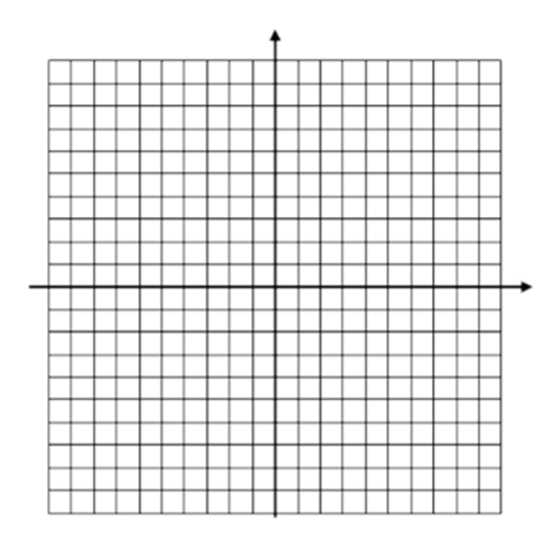 g(x) = x – 4 2. 	The price of a stock, A(x), over a 12-month period decreased and then increased according to the equation A(x) = 0.75x2 – 6x + 20, where x equals the number of months. The price of another stock, B(x), increased according to the equation B(x) = 2.75x + 1.50 over the same 12-month period. Graph and label both equations on the accompanying grid.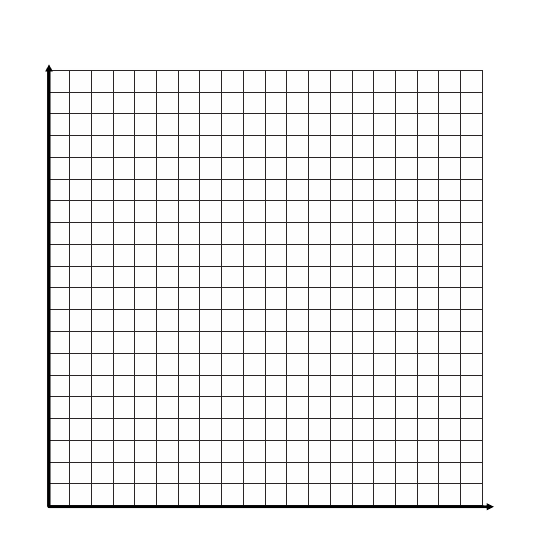 State all prices, to the nearest dollar, when both stock values were the same.